Experience Certificate for Mechanical EngineerTo whom it may concernIt is a pleasure to write an experience certificate for Mr. Somnath Das who has worked as a mechanical engineer in our Quality Control Department under my supervision. Mr. Das has been leading a team of twelve for three years and he has been successfully doing thatsince then. I am glad that he was very consistent in sharing his knowledge to the team and his performance has contributed very positively to the company.He has been a great leader with brilliant skillsets. His mentoring quality is specifically worth mentioning.Regards,(Your Signature) Nyssa Vazquez RND Inc. Corp. 511-5762 At Rd.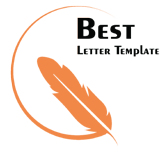 Chelsea MI 67708(947) 278-5929